Уважаемые коллеги!        Направляем информацию по оздоровлению  в республике Крым г. Феодосия, пгт. Приморский.        Председателям ППО ОУ г. Липецка  необходимо присылать заявки (форма прилагается) на е-mail: gor.profsoiuza@yandex.ru  о работниках учреждения, которые желают  приобрести путевки для оздоровления.  Информируем также  о том, что с 20.03. 2017 г  начнется выдача направлений отдыхающим, рекомендуем заявки присылать  раньше заявленной даты.Приложение: 3 таблицы 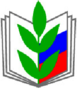 ПРОФСОЮЗ РАБОТНИКОВ НАРОДНОГО ОБРАЗОВАНИЯ И НАУКИ РОССИЙСКОЙ ФЕДЕРАЦИИЛИПЕЦКАЯ ГОРОДСКАЯ ОРГАНИЗАЦИЯ  ПРОФЕССИОНАЛЬНОГО СОЮЗА РАБОТНИКОВ НАРОДНОГО ОБРАЗОВАНИЯ И НАУКИ ПРОФСОЮЗ РАБОТНИКОВ НАРОДНОГО ОБРАЗОВАНИЯ И НАУКИ РОССИЙСКОЙ ФЕДЕРАЦИИЛИПЕЦКАЯ ГОРОДСКАЯ ОРГАНИЗАЦИЯ  ПРОФЕССИОНАЛЬНОГО СОЮЗА РАБОТНИКОВ НАРОДНОГО ОБРАЗОВАНИЯ И НАУКИ ПРОФСОЮЗ РАБОТНИКОВ НАРОДНОГО ОБРАЗОВАНИЯ И НАУКИ РОССИЙСКОЙ ФЕДЕРАЦИИЛИПЕЦКАЯ ГОРОДСКАЯ ОРГАНИЗАЦИЯ  ПРОФЕССИОНАЛЬНОГО СОЮЗА РАБОТНИКОВ НАРОДНОГО ОБРАЗОВАНИЯ И НАУКИ 27  февраля   2017г.г. Липецк               № 24